Name of journal: World Journal of GastroenterologyESPS Manuscript NO: 12624Columns: ORIGINAL ARTICLERetrospective StudyKRAS, BRAF gene mutations and DNA mismatch repair status in Chinese colorectal carcinoma patientsYe JX et al. KRAS, BRAF and MMR status in Chinese CRC patientsJu-Xiang Ye, Yan Liu, Yun Qin, Hao-Hao Zhong, Wei-Ning Yi, Xue-Ying Shi Ju-Xiang Ye, Yan Liu, Yun Qin, Hao-Hao Zhong, Xue-Ying Shi, Department of Pathology, Peking University Third hospital, School of Basic Medical Sciences, Peking University Health Science Center, Beijing 100191, ChinaWei-Ning Yi, Department of Epidemiology and Biostatistics, Peking University Health Science Center, Beijing 100191, ChinaAuthor contribution: Ye JX, Liu Y contributed equally to this work in writing and revising this manuscript; Qin Y collected clinical and pathological information of cases in this study; Zhong HH contributed to KRAS and BRAF genes mutation analysis; Yi WN analyzed all the data; Shi XY designed this work and revised this manuscript. Supported by grants from the Xinjiang Uygur Autonomous Region Natural Science Fund (partly), No. 201233146-14Correspondence to: Xue-Ying Shi, MD, PhD, Associate Professor, Department of Pathology, Peking University Third hospital, School of Basic Medical Sciences, Peking University Health Science Center, No. 38 Xueyuan Road, Beijing 100191, China. shixueying@bjmu.edu.cn Telephone: +86-10-82805488 Fax: +86-10-82801685Received: July 17, 2014		Revised: October 28, 2014Accepted: December 5, 2014Published online: AbstractAIM: To investigate gene mutations and DNA mismatch repair proteins (MMR) abnormality of Chinese colorectal carcinoma (CRC) patients with clinicopathologic analysis.METHOD: Clinical and pathological information for 535 patients including 538 tumors were reviewed and recorded. Mutation analysis for exon 2 of KRAS and exon 15 of BRAF genes were all performed by Sanger sequencing except in 9 tumors an amplification refractory mutation system (ARMS) PCR was used. MMR proteins expression including MHL1, MSH2, MSH6 and PMS2 was evaluated by immunohistochemistry. KRAS and BRAF mutation status, the expression status of MMR genes were correlated with age, gender, cancer stage, location, and histology. Correlations between KRAS or BRAF mutation and MMR proteins expression were also explored. RESULTS: The overall frequencies of KRAS and BRAF mutation were 37.9% and 4.4%, respectively. KRAS mutation was more common in patients ≥ 50 year-old (39.8% vs 22% in patients < 50 year-old, P < 0.05). The frequencies of BRAF mutant was higher in tumors from female (6.6% vs male 2.8%, P < 0.05), located in right colon (9.6% vs 2.1% in left colon, 1.8% in rectum, P < 0.01), with mucinous differentiation (9.8% vs 2.8% without mucinous differentiation, P < 0.01), being poorly differentiated (9.5% vs 3.4% well/moderately differentiated, P < 0.05). MMR deficiency was strongly associated with proximal location (20.5% in right colon vs 9.2% in left colon and 5.1% in rectum, P < 0.001), early cancer stage (15.0% in stageⅠ-Ⅱ vs 7.7% in stage Ⅲ-Ⅳ, P < 0.05), and mucinous differentiation (20.2% vs 9.2% without mucin, P < 0.01). A higher frequency of MLH1/PMS2 lost was found in females (9.2% vs 4.4% in male, P < 0.05) and MSH2/MSH6 lost tended to be seen in younger (< 50 year-old) patients (12.0% vs 4.0% ≥ 50 year-old, P < 0.05). MMR deficient tumors were less likely to have KRAS mutation (18.8% vs 41.7% in MMR proficient tumors, P < 0.05) and tumors with abnormal MLH1/PMS2 tend to harbor BRAF mutations (15.4% vs 4.2% in MMR proficient tumors, P < 0.05).CONCLUSION: The frequency of sporadic CRCs undergoing BRAF mutation, MLH1 deficiency and MSI pathway in Chinese population may be lower than that in western population.© 2014 Baishideng Publishing Group Inc. All rights reserved. Key words: Colorectal carcinoma; KRAS; BRAF; DNA mismatch repair; MLH1; MSH2; MSH6; PMS2 Core tip: Tests for KRAS, BRAF and DNA mismatch repair proteins status were important for clinical management for patients with colorectal carcinoma (CRC). Investigation from large samples for these molecular markers were limited in Chinese CRC patients. In present study, we collected and summarized clinicopathological and molecular data of 535 CRC patients in our institution. These results would help to understand CRC molecular features, guide Lynch syndrome screening, CRC clinical management and individualized therapy in Chinese population.Ye JX, Liu Y, Qin Y, Zhong HH, Yi WN, Shi XY. KRAS, BRAF gene mutations and DNA mismatch repair status in Chinese colorectal carcinoma patients. World J Gastroenterol 2014; In pressINTRODUCTIONColorectal carcinoma (CRC) is one of the most common cancers in the world. Although in China, CRC is not as common as that in most western countries, its incidence has increased steadily in recent years. The reasons for this are thought to be associated with living standard improvement and lifestyle change[1]. Based on current knowledge on the carcinogenesis of CRCs, individualized clinical managements are recommended to CRC patients[2,3]. Testing tumor tissue for predictive or prognostic gene mutations to guide personalized therapy is a rapidly emerging field in pathology. The epidermal growth receptor (EGFR) is a major therapeutic target in colorectal cancer[4]. Activating mutations of KRAS gene is thought to stimulate the RAS/RAF/MAPK pathway independent of EGFR activation, therefore CRCs with KRAS mutation are resistant to EGFR inhibitors[5]. Although the predictive value of BRAF mutation status for EGFR inhibitors is still uncertain[6,7], its prognostic value for CRCs is widely accepted, i.e., patients with BRAF V600E mutation tend to have a poor prognosis[8-10]. Moreover, BRAF V600E mutation in a MLH1 deficient CRC indicates it is a sporadic rather than a Lynch syndrome associated carcinoma with high level of microsatellites instability (MSI-H)[11]. MSI-H CRCs are either caused by germ line mutation or epigenetic silencing of DNA mismatch repair (MMR) genes[2] and have distinct clinical and pathological features. Detection of mismatch repair protein deficiency or MSI status is not only useful for screening Lynch syndrome but also can serve as a prognostic marker of favorable outcome. In addition, it is also a negative predictive marker for fluoropyrimidine-based chemotherapy in patients with stage Ⅱ disease[12,13]. From 2010, mutation analysis for KRAS and BRAF as well as MSI/MMR testing have been suggested to be performed for CRC patients by National Comprehensive Cancer Network (NCCN) clinical practice guidelines[14].Frequencies of KRAS, BRAF mutation and MSI-H in CRCs have been widely studied in western populations. Among them, KRAS mutation is the most frequent molecular changes, ranging from 22% to 46.7%[15-20], while BRAF mutation is less frequent, ranging from 5.0% to 21.8%[15,21-25]. Several studies have reported the frequencies of KRAS and BRAF mutations in Chinese CRC patients in English literatures. However, most of the studies performed with limited samples size and the results were controversial, with frequency of KRAS mutation ranging from 19.7% to 43.9% and BRAF mutation ranging from 1.7% to 25.4%[26-32]. MSI CRCs account for approximately 15-20% of all CRCs in western countries[17,19,20,33-35]. Limited report from China shows a lower frequency of MSI CRCs in Chinese patients (ranging from 9.6% to 13%) than that in western populations but close to reports from Korea[36-40]. Information from previous studies raises the possibility that geographic and/or racial difference may present between Chinese and Western populations. Therefore, more data are needed to further clarify the characteristics of these important molecular changes in Chinese CRC patients. In the present study, we collected data of CRC patients from 2010 to 2013 in our department and hope to provide more information of CRC in Chinese patients. MATERIALS AND METHODS	Patients and tissuesWe searched the pathology database of the Department of Pathology of Peking University Third Hospital from 2010 to 2013 for primary or metastasis colorectal adenocarcinomas. Five hundred and thirty-five patients including 538 tumors tested for KRAS, BRAF or MMR proteins expression were collected. The pathology records and clinical charts were reviewed, the following information was obtained: patient gender, age, anatomic site of tumor, morphological characteristics (histologic type, tumor grade, depth of tumor penetration, lymph node involvement, lymphatic or vascular invasion, perineural invasion), history of metastasis or other tumor. Base on clinical data, primary locations of tumors were defined as right colon (from the cecum through the transverse colon), left colon (from the splenic flexure through the rectosigmoid flexure) and rectum (15 cm above the anal verge). Tumors were staged according to the seventh edition of the American Joint Commission on Cancer (AJCC) TNM staging system. Well to moderate differentiated tumors were grouped together and tumors diagnosed as mucinous adenocarcinoma, signet-ring cell carcinoma and adenocarcinomas with mucinous or signet-ring cells differentiation were recorded as tumors with mucin-producing. Data and tissue collection were approved by the Ethics Committee of Peking University Health Science Center, following the ethical guidelines of the 1975 Declaration of Helsinki.Immunohistochemistry for MMR proteins Sections of one representative block of each tumor were incubated with antibodies to MLH1, MSH2, MSH6 and PMS2. Standard heat-induced epitope retrieval in EDTA solution (pH 9.0 for MLH1, PMS2, and MSH2, pH 6.0 for MSH6), the Dako EnVision Detection System, and a Dako Autostainer (Dako North America Inc, California, USA) were employed. The sources, dilutions, and incubation time of each primary antibody are listed in Table 1. Any tumor cell with nuclear staining was defined as positive for that marker. Positive staining for all these proteins was regarded as proficient MMR (pMMR). Negative staining for any of these four proteins was regarded as deficient MMR (dMMR) (Figure 2). Since family history and genetic information were unavailable, no attempt was made to further classify patients into with Lynch syndrome or sporadic MSI-H CRCs.Analysis of KRAS or BRAF gene mutation by Sanger sequencingAs previously described by Zhong et al[41,42], genomic DNA was extracted from FFPE sections tumor tissue with the Qiagen Blood and Tissue Kit (QiagenInc, Valencia, CA) according to the manufacturer’s protocol. The KRAS exon 2 and BRAF exon 15 were amplified by polymerase chain reaction (PCR) using PromegaGoTaq® Hot Start Colorless Master Mixes (Promega Corporation, Madison, WI, USA). The specific primers and sizes of the expected amplicons were presented in Table 2. Genomic DNA of 50-100 ng was amplified in a 50 μL reaction containing 25 μL of Hot Start Colorless Master Mix and 5 μL of 10 μM primer mix. The PCR reaction consisted of 2 min at 95°C, followed by 40 cycles of 94°C for 30 s; 55°C for 40 s and 72°C for 1 min, finished by 72°C for 7 min. Five microliter of the PCR product was analyzed by 1.2% agarose gel with 100 to 600 bp DNA marker. Gels were visualized on a BioRad Gel Doc 2000TM system and Quantity One software (BioRad, Hercules, CA, USA). The resulting PCR amplicons were purified and sequenced in both directions using the BigDye Terminator kit and an ABI Prism 3500 DNA Analyzer (Applied Biosystems, Foster City, CA) according to the manufacturer’s instructions. Mutant cases were validated by second independent PCR and sequencing. The sequencing results were observed by ABI Sequence Scanner software and compared with the reference sequence of BRAF and KRAS gene from NCBI database to mark the position of nucleotide change.Analysis of KRAS and BRAF gene mutation by amplification refractory mutation system (ARMS) PCRFor nine cases, mutations in KRAS exon 2 and BRAF exon 15 were identified by ARMS-PCR. Briefly, FFPE tissue was digested using 20-mg/mL proteinase K in ATL buffer (Qiagen) overnight at 56 °C. DNA isolation was performed with the QIAamp DNA Mini Kit (Qiagen) according to the manufacturer’s protocol. KRAS and BRAF mutation status were assessed with Human KRAS Gene 7 Mutations Fluorescence Polymerase Chain Reaction Diagnostic Kit and Human BRAF Gene V600E Mutations Fluorescence Polymerase Chain Reaction Diagnostic Kit (Amoy Diagnostics Co. Ltd, Xiamen, China) on Agilent-Stratagene M × 3000P Q-PCR System (Agilent Technologies, Santa Clara, CA), according to the manufacturers’ instructions respectively. The 7 most common KRAS mutations (p.G12D, p.G12V, p.G12A, p.G12C, p.G12S, p.G12R, and p.G13D) in CRCs were detected. The reaction conditions included 1 cycle at 95°C for 5min; 15 cycles at 95°C for 25 s, 64°C for 20 s, 70°C for 20 s; 31 cycles at 93°C for 25 s, 60°C for 35 s, 72°C for 20 s, fluorescence signals were collected at 60°C. Statistical analysisClinical and pathological characteristics were summarized by percentage. Mutation rates of KRAS, BRAF and overall or each MMR protein expression deficiencies were also calculated. Clinical and pathological characteristics were compared across different subgroups and analyzed with χ2 test. Correlations between KRAS or BRAF mutation and dMMR status were also explored. P values < 0.05 were considered statistically significant. RESULTSPatient characteristicsOf these 535 patients, males were slightly more than females with a male to female ratio of 1.34:1. Patient age at presentation ranged from 21 to 95 years (median 65 years) with 10.7% of patients < 50 years at diagnosis. Most patients (61.2%) presented with stage II or III disease. Almost all patients had solitary primary tumor except three patients had synchronous tumors (two patients had two tumors confined in the left colon, one had two tumors with one in the right colon and the other in the rectum). In 6 patients, only metastasis lesions were available for testing, and 3 of them received neoadjuvant therapy. Both preoperative biopsy and radical specimens were tested for KRAS and BRAF mutations in two patients, and both primary and metastasis lesions were tested in 5 patients. Since there was no discrepancy between biopsy and radical resection specimens or between primary and metastatic tumors, the results from two different tests were recorded as once. Clinical information of all studied patients was summarized in Table 3. KRAS gene mutation and correlation with clinicopathological featuresKRAS status was ascertained for 485 patients including 488 tumors. The over-all mutation rate was 37.9% (185/488). KRAS mutations identified in codon 12 included G12D (n = 90, 18.4%), G12V (n = 37, 7.6%), G12C (n = 9, 1.8%), G12A (n = 8, 1.6%), G12S (n = 7, 1.4%), G12R (n = 1, 0.2%). Mutations in KRAS codon 13 included G13D (n = 31, 6.4%), G13C (n = 1, 0.2%) and G13G (silent mutation) (n = 1, 0.2%). One patient was identified with concomitant KRAS mutations in codon 12 and codon 33 (G12D and D33N). Compared with patients < 50 year-old, KRAS mutations in patients ≥ 50 year-old were more common (39.8% vs 22%, P < 0.05). The rate of KRAS mutations was not significantly associated with gender, tumor location, tumor differentiation, stage and with/without mucin-producing (Table 4). BRAF mutation and correlation with clinicopathological featuresTwenty (4.4%) mutations were detected in 453 CRCs from 450 patients. Sixteen mutations were V600E and the other four were D594G, D594N, R603stop and S602Y, respectively. There were no concomitant KRAS and BRAF V600E mutations, but one patient had concomitant mutations of KRAS G12V (Figure 1A) and BRAF R603stop (Figure 1B), one with KRAS G13D (Figure 1C) and BRAF S602Y (Figure 1D). The proportion of mutant BRAF was higher in females (6.6% vs 2.8% in males, P < 0.05), in tumors located in right colon (9.6% vs 2.1% in left colon and 1.8% in rectum, P < 0.05), with poor differentiation (9.5% vs 3.4% with well/moderately-differentiation, P < 0.05) and with mucinous appearance (9.8% vs 2.8% without mucin, P < 0.05). BRAF mutations were not related with patient’s age and tumor stage (Table 4). MMR proteins expression and correlations with clinicopathological featuresOverall, 11.4% tumors showed loss of expression for at least one MMR protein, and the deficient rates of MLH1, MSH2, MSH6 and PMS2 in studied patients were 5.8% (28/481), 2.7% (13/481), 3.8% (18/480) and 6.5% (19/293), respectively. The proportion of dMMR tumors varied by site with markedly higher rates (20.5%) in tumors located in right colon compared to those in left colon (9.2%) and rectum (5.1%, P < 0.001). There were more stageⅠ-Ⅱ dMMR tumors than stage Ⅲ-Ⅳ dMMR tumors (15.0% vs 7.7%, P < 0.05) and dMMR tumors tended to show mucinous differentation. In females, a higher frequency of MLH1/PMS2 deficiency was found (9.2% vs 4.4% in male, P < 0.05). Loss of MSH2/MSH6 expression was more frequent in patients < 50 year-old than in those ≥ 50 year-old (12.0% vs 4.0%, P < 0.05). Although dMMR tumors were more often in those with poor differentiation than in those with well-moderate differentiation, it did not show significant statistical difference (16.5% vs 10.4%, P > 0.05) (Table 5). Correlations between KRAS, BRAF and dMMR statusLess KRAS mutant were seen in dMMR tumors than in pMMR tumors (18.8% vs 41.7%, P < 0.05). BRAF mutation rate was higher in dMMR tumors than in pMMR tumors, although it did not show significant statistical difference (9.3% vs 4.2%, P > 0.05). Nevertheless, tumors with defected MLH1/PMS2 tend to harbor BRAF mutation comparing with pMMR tumors (15.4% vs 4.2%, P < 0.05). No BRAF mutation was detected in tumors with MSH2/MSH6 defection (Table 6). DISCUSSIONAs predictive and/or prognostic biomarkers, KRAS and BRAF mutation tests are important for predicting EGFR-targeted therapy and prognosis of CRC patients. However, regional and racial differences for mutation rates may present[15-19,38,43,44]. Marked differences between Chinese population and other countries were also observed[26-32], which needed to be further confirmed especially based on large sample size.In present study, we found an over-all KRAS mutation rate of 37.9% in CRCs which was close to most of the previous reports either about Chinese or other ethnicities[15-18,20,26-30,43,45-49]. Studies based on clinical practices or CRC cell line models showed that CRCs with KRAS G13D mutation responded partly to cetuximab and panitumumab[50,51]. Therefore the subtypes of KRAS mutation may also have clinical implications. In our cases, the major mutant types were G12D, G12V and G13D, accounting for 85% of all mutations. 6.4% of CRC patients in our group were found to have KRAS G13D mutation, which was also consistent with other reports[15,16,52]. One uncommon finding in our cases was concomitant KRAS mutations in codon 12 (G12D) and codon 33 (D33N). The patient was a 59 year-old male with a poorly differentiated tumor located in the left colon. To our knowledge, the latter mutation is the firstly identified mutant in CRCs. Other non-hot mutations were also found in previous reports, however, clinical impact for these mutations is unknown[53-55]. CRCs or colorectal cancer cell lines with special KRAS mutation seemed to have different malignant potential and proliferative ability[50,56], which may lead to different responses to anti-EGFR agents. But detailed mechanism needs further exploration. Correlations between KRAS status and clinicopathological features are controversial. Some of the previous reports showed the frequency of KRAS mutation was in association with age, gender, tumor grade or stage but some did not[15,16,19,26,28,30]. Reports from four independent Chinese groups[28,30,45,52] showed KRAS mutations were associated with patient gender, but not patient age. In a study including 966 CRCs, Gao et al[57] observed KRAS mutations were not only associated with patient gender and age, but also with tumor differentiation. Similar inconsistent results were also presented in studies on other ethnicities[46,55]. In our series of cases, we could only find that tumors in patients older than 50 years tended to harbor mutant KRAS. These diverse findings suggest the difference of KRAS mutation rate in different groups is too minute to be declared with limited samples. The different criteria for age division might also be a cause[46,58].BRAF mutation rates are significantly different in previous studies of non-Chinese population[15,21-25]. The lowest mutation rate came from a study on Japanese CRC patients (3%), followed by reports from Russia and Israel (4.1% and 5%, respectively)[24,43,44]. On the contrary, reports about European and Americans showed significantly higher rates of BRAF mutation, which were mostly around 15%[19,20,23,59]. In most of the studies about Chinese population[30,31,48], low percentage of CRCs were found to harbor mutant BRAF, ranging from 1.7% to 7%. The only exception is a report from Mao et al[32], which showed the frequency of BRAF mutation was as high as 25.4% in a group of Chinese CRC patients. However, their report also showed that 24% of KRAS mutant cases had concomitant BRAF V600E mutation. This phenomenon was inconsistent with the general opinion that concomitant KRAS and BRAF V600E mutation was rare if not mutually exclusive[15,45,60,61]. Considering the relatively limited number of cases included in their study (69 cases), the result may be not representative. In our study, we also observed a low BRAF mutation rate of 4.4%, which was consistent with most of other reports in Chinese and was similar to that in Japanese[44]. Our finding together with other reports support the opinion that the frequency of BRAF mutation is varied among different races and/or regions[21,31,61]. In addition, no patient was found to have concomitant mutations for KRAS and BRAF V600E in our cases. However, of the four cases with non-V600E BRAF mutation, two had concomitant KRAS mutation. Although the significances for these uncommon mutations were uncertain[22], our findings further confirmed the rarity of concomitant KRAS and BRAF V600E mutations in CRCs. Also in accordance with previous reports[21,61], we found BRAF mutation to be more common in females, in proximal located poorly differentiated tumors, or in tumors with mucin-producing, although no significant association was found between BRAF mutation and patient age or tumor stage. This may partially due to the number of BRAF mutant cases is limited in our study. CRCs with deficient MMR exhibit high frequency MSI and have distinctive clinicopathological features, biological behavior and clinical treatment comparing to CRCs with pMMR, which in most cases are microsatellite stable (MSS)[2]. dMMR CRCs accounted for about 15%-20% of all CRCs in reports from Western countries[12,13,17,19,20,33,34,62], and are more common in stage II tumors (up to 22%) than in stage III tumors (up to 14%)[15,35]. Information about dMMR CRCs in Chinese population is limited. Huang et al[36] and Jin et al[37] using PCR-based MSI testing showed the frequencies of MSI-H CRCs in their cases from Southeast China were 11.9% to 13%, which were slightly lower than most of the reports from Western population[15,17,19,20,33-35]. Detecting MMR protein lost by IHC showed similar efficiency to more complexed gene analysis for MSI or MMR gene mutation[63,64]. Current study is one of the largest series that analyzing the MMR status by IHC in Chinese CRCs. Again, our data showed a low freqeuncy of dMMR in Chinese CRCs. The over-all frequency of dMMR CRCs and the frequencies of dMMR CRCs in early stage (stage I-II) and advanced stage (stage III-IV) CRCs were 11.4%, 15.4% and 7.7%, respectively. Our finding in combined with Huang et al[36] and Jin et al[37] reports suggest that the genetic background of CRCs in Chinese might be different from that in Western populations, and was less likely to undergo MSI pathway. Of notes, the majority of dMMR CRCs is sporadic and caused by inactivation of MLH1 (about 95%). Lynch syndrome, which is caused by germ-line mutations of MMR genes, accounts for about 20% of the dMMR CRCs and MLH1 mutation is found in approximately 40% of the cases[65]. Therefore, the vast majority of dMMR CRCs should have MLH1 deficiency. By using IHC, our study was able to inform which MMR proteins were lost in a MSI CRC, and could provide more information than previous reports in Chinese CRCs. Surprisingly, our data showed only 50.9% of dMMR CRCs with MLH1 loss, which was much lower than expected. Moreover, BRAF mutations have been reported in 33% to 60% of MSI-H tumors particularly in tumors with methylation of the MLH1 promoter[20,35,66,67]. Among our dMMR cases, only 15.4% had BRAF mutation, which was also much lower than previous reports. These findings suggest that the low frequency of dMMR CRCs in our series is likely caused by including less sporadic dMMR CRCs. Our finding further indicated that ethnic and geographic difference might present in Chinese dMMR CRCs, although further investigations, such as germ-line mutation anaylsis of MMR genes and/or analysis of MLH1 promoter methylation, are needed to clarify this possibility. Since Hampel et al[68]’s study has showed that the widely used Amsterdam or Bethesda screening guideline may miss as many as 22% of patients with Lynch syndrome, feasible and economic IHC technique was suggested to perform on all newly diagnosed CRCs to screen Lynch syndrome and guide clinical management for MSI patients[69,70] . In this case, there will be more and more data coming out to provide detailed information of Chinese CRCs.In summary, our results show a low frequency of BRAF mutation and MMR deficiency, especially less MLH1 deficiency in a large series of Chinese CRC patients. It suggests that CRCs undergo MSI pathway maybe less in Chinese populations, and it is probably caused by there are less sporadic MMR deficient CRCs in Chinese. However, additional epidemiologic data and genetic investigations are needed to confirm the difference. COMMENTSBackgroundMutation analysis for KRAS and BRAF as well as MSI/MMR (microsatellites instability/DNA mismatch repair) testing have been suggested to be performed for patients with colorectal carcinomas (CRCs). Information from previous studies raises the possibility that geographic and/or racial difference may present between Chinese and Western populations. Investigation from large samples for these molecular markers were limited in Chinese CRC patients.Research frontiersThe current study demonstrated that a low frequency of BRAF mutation and MMR deficiency, especially less MLH1 deficiency in a large series of Chinese CRC patients.Innovations and breakthroughsResults in present study suggests CRCs undergo MSI pathway maybe less in Chinese populations, and it is probably caused by there are less sporadic MMR deficient CRCs in Chinese. ApplicationsThese results would help to understand CRC molecular features, guide Lynch syndrome screening, CRC clinical management and individualized therapy in Chinese population. Peer reviewThe study reports KRAS, BRAF gene mutation and MMR protein expression status in large number of Chinese CRC patients. The results corroborates the earlier findings and shows high mutation in KRAS gene. Association of these genetic marker with various clinicopathological parameters have also been made. The study also show less MMR defect in these patients.REFERENCESP-Reviewer: Roychoudhury S S-Editor: Yu J L-Editor: E-Editor: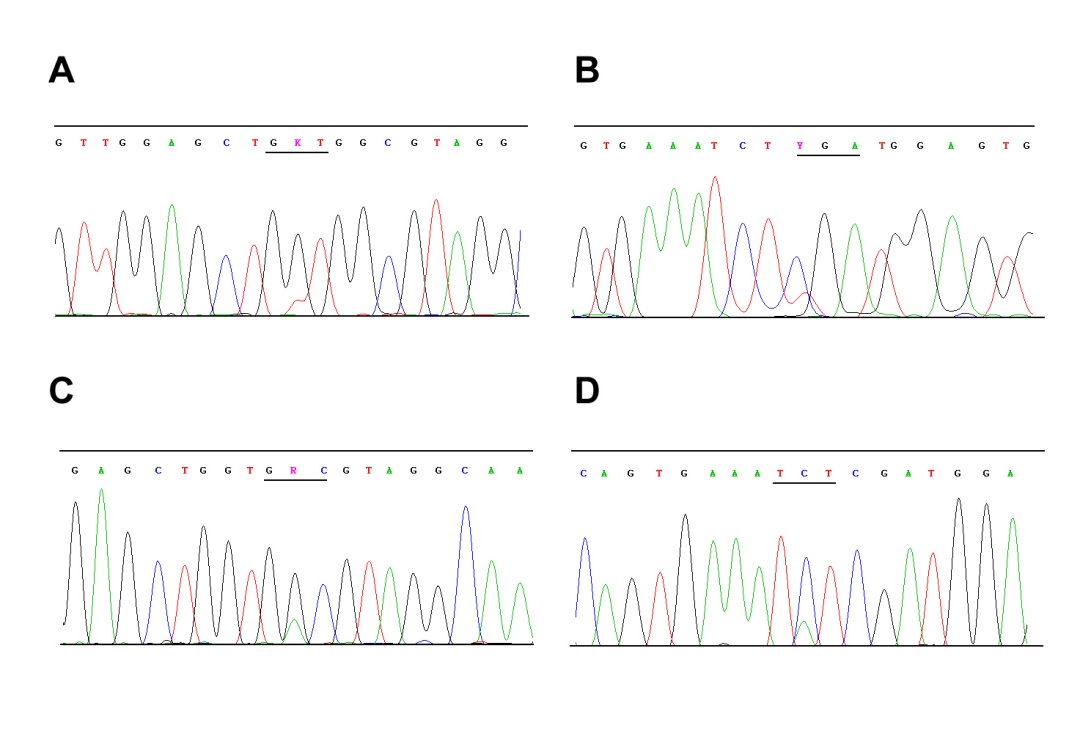 Figure 1 Sequence chromatograms displaying concomitant mutations of KRAS and BRAF found in this study. Concomitant mutations of KRAS G12V (1A) and BRAF R603stop were detected in CRC tissue of a 71 year-old woman (1B). Another patient, a 62 year-old woman, had mutations of both KRAS G13D (1C) and BRAF S602Y (1D). The amino acid changes were corresponded to the codon alternations as following: G12V (GGT→GTT) and G13D (GGC→GAC) in exon 2 of KRAS gene, S602Y (TCT→TAT) and R603stop (CGA→TGA) in exon 15 of BRAF gene.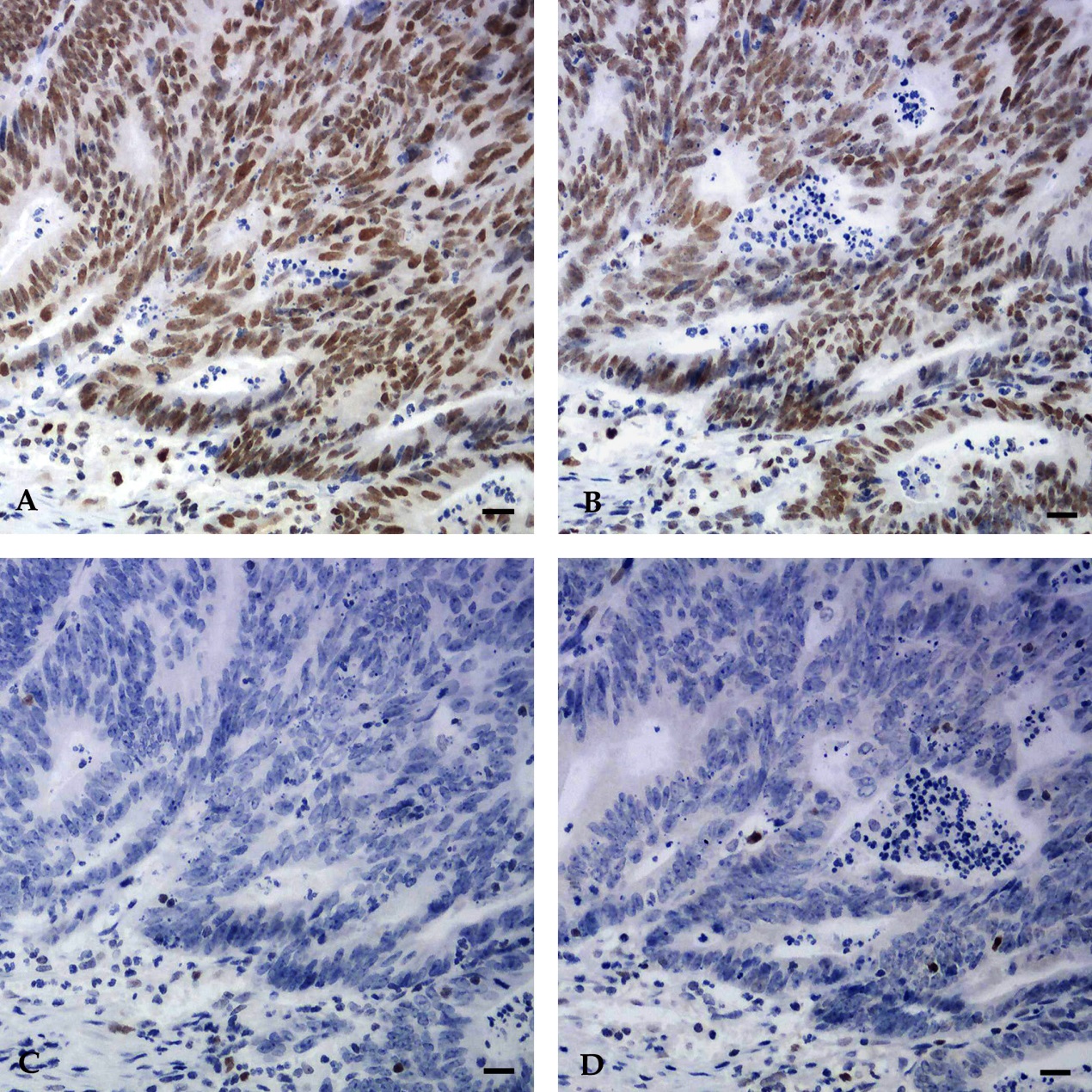 Figure 2 MMR proteins immunohistochemical stain for one case of colorectal carcinoma. Tumor cells with retained MLH1 (A) and PMS2 (B) expression, and with absent MSH2 (C) and MSH6 (D) expression, which was regarded as deficient MMR (dMMR). Note stromal cells and lymphocytes serving as internal positive control. Table 1 Primary antibodies for mismatch repair proteins immunohistochemistryTable 2 Primer sequences for KRAS exon 2 and BRAF exons 15, corresponding annealing temperature and size of expected PCR productsTA: Annealing temperature.Table 3 Clinicopathological information of studied patients n (%)Table 4 Correlations between KRAS, BRAF status and clinicopathological features n (%)Table 5 Correlation between MMR proteins deficiency and clinicopathological features n (%)Table 6 Correlation between MMR proteins expression deficiency and KRAS or BRAF status n (%)1dMMR vs pMMR; 2MLH1/PMS2 deficiency vs pMMR; 3 MSH2/MSH6 vs pMMR. MMR: DNA mismatch repair.1 Yang G, Wang Y, Zeng Y, Gao GF, Liang X, Zhou M, Wan X, Yu S, Jiang Y, Naghavi M, Vos T, Wang H, Lopez AD, Murray CJ. Rapid health transition in China, 1990-2010: findings from the Global Burden of Disease Study 2010. Lancet 2013; 381: 1987-2015 [PMID: 23746901 DOI: 10.1016/S0140-6736(13)61097-1]2 Brenner H, Kloor M, Pox CP. Colorectal cancer. Lancet 2014; 383: 1490-1502 [PMID: 24225001 DOI: 10.1016/S0140-6736(13)61649-9]3 Kelley RK, Van Bebber SL, Phillips KA, Venook AP. Personalized medicine and oncology practice guidelines: a case study of contemporary biomarkers in colorectal cancer. J Natl Compr Canc Netw 2011; 9: 13-25 [PMID: 21233242]4 Ciardiello F, Tortora G. EGFR antagonists in cancer treatment. N Engl J Med 2008; 358: 1160-1174 [PMID: 18337605 DOI: 10.1056/NEJMra0707704]5 Amado RG, Wolf M, Peeters M, Van Cutsem E, Siena S, Freeman DJ, Juan T, Sikorski R, Suggs S, Radinsky R, Patterson SD, Chang DD. Wild-type KRAS is required for panitumumab efficacy in patients with metastatic colorectal cancer. J Clin Oncol 2008; 26: 1626-1634 [PMID: 18316791 DOI: 10.1200/jco.2007.14.7116]6 Douillard JY, Oliner KS, Siena S, Tabernero J, Burkes R, Barugel M, Humblet Y, Bodoky G, Cunningham D, Jassem J, Rivera F, Kocákova I, Ruff P, Błasińska-Morawiec M, Šmakal M, Canon JL, Rother M, Williams R, Rong A, Wiezorek J, Sidhu R, Patterson SD. Panitumumab-FOLFOX4 treatment and RAS mutations in colorectal cancer. N Engl J Med 2013; 369: 1023-1034 [PMID: 24024839 DOI: 10.1056/NEJMoa1305275]7 Maughan TS, Adams RA, Smith CG, Meade AM, Seymour MT, Wilson RH, Idziaszczyk S, Harris R, Fisher D, Kenny SL, Kay E, Mitchell JK, Madi A, Jasani B, James MD, Bridgewater J, Kennedy MJ, Claes B, Lambrechts D, Kaplan R, Cheadle JP. Addition of cetuximab to oxaliplatin-based first-line combination chemotherapy for treatment of advanced colorectal cancer: results of the randomised phase 3 MRC COIN trial. Lancet 2011; 377: 2103-2114 [PMID: 21641636 DOI: 10.1016/s0140-6736(11)60613-2]8 Sclafani F, Gullo G, Sheahan K, Crown J. BRAF mutations in melanoma and colorectal cancer: a single oncogenic mutation with different tumour phenotypes and clinical implications. Crit Rev Oncol Hematol 2013; 87: 55-68 [PMID: 23246082 DOI: 10.1016/j.critrevonc.2012.11.003]9 Xu Q, Xu AT, Zhu MM, Tong JL, Xu XT, Ran ZH. Predictive and prognostic roles of BRAF mutation in patients with metastatic colorectal cancer treated with anti-epidermal growth factor receptor monoclonal antibodies: a meta-analysis. J Dig Dis 2013; 14: 409-416 [PMID: 23615046 DOI: 10.1111/1751-2980.12063]10 Pai RK, Jayachandran P, Koong AC, Chang DT, Kwok S, Ma L, Arber DA, Balise RR, Tubbs RR, Shadrach B, Pai RK. BRAF-mutated, microsatellite-stable adenocarcinoma of the proximal colon: an aggressive adenocarcinoma with poor survival, mucinous differentiation, and adverse morphologic features. Am J Surg Pathol 2012; 36: 744-752 [PMID: 22314188 DOI: 10.1097/PAS.0b013e31824430d7]11 Loughrey MB, Waring PM, Tan A, Trivett M, Kovalenko S, Beshay V, Young MA, McArthur G, Boussioutas A, Dobrovic A. Incorporation of somatic BRAF mutation testing into an algorithm for the investigation of hereditary non-polyposis colorectal cancer. Fam Cancer 2007; 6: 301-310 [PMID: 17453358 DOI: 10.1007/s10689-007-9124-1] 13 Ribic CM, Sargent DJ, Moore MJ, Thibodeau SN, French AJ, Goldberg RM, Hamilton SR, Laurent-Puig P, Gryfe R, Shepherd LE, Tu D, Redston M, Gallinger S. Tumor microsatellite-instability status as a predictor of benefit from fluorouracil-based adjuvant chemotherapy for colon cancer. N Engl J Med 2003; 349: 247-257 [PMID: 12867608 DOI: 10.1056/NEJMoa022289]14 NCCN Clinical practice guidelines in oncology. Colon Cancer. Version 2. 2014. Available at http: //www.nccn.org/professionals/physician_gls/pdf/ colon.pdf. Accessed: 2 June 201415 Roth AD, Tejpar S, Delorenzi M, Yan P, Fiocca R, Klingbiel D, Dietrich D, Biesmans B, Bodoky G, Barone C, Aranda E, Nordlinger B, Cisar L, Labianca R, Cunningham D, Van Cutsem E, Bosman F. Prognostic role of KRAS and BRAF in stage II and III resected colon cancer: results of the translational study on the PETACC-3, EORTC 40993, SAKK 60-00 trial. J Clin Oncol 2010; 28: 466-474 [PMID: 20008640 DOI: 10.1200/jco.2009.23.3452]16 Pérez-Ruiz E, Rueda A, Pereda T, Alcaide J, Bautista D, Rivas-Ruiz F, Villatoro R, Pérez D, Redondo M. Involvement of K-RAS mutations and amino acid substitutions in the survival of metastatic colorectal cancer patients. Tumour Biol 2012; 33: 1829-1835 [PMID: 22791568 DOI: 10.1007/s13277-012-0442-z]17 Vasovcak P, Pavlikova K, Sedlacek Z, Skapa P, Kouda M, Hoch J, Krepelova A. Molecular genetic analysis of 103 sporadic colorectal tumours in Czech patients. PLoS One 2011; 6: e24114 [PMID: 21901162 DOI: 10.1371/journal.pone.0024114]18 Cunningham D, Atkin W, Lenz HJ, Lynch HT, Minsky B, Nordlinger B, Starling N. Colorectal cancer. Lancet 2010; 375: 1030-1047 [PMID: 20304247 DOI: 10.1016/s0140-6736(10)60353-4]19 Naguib A, Mitrou PN, Gay LJ, Cooke JC, Luben RN, Ball RY, McTaggart A, Arends MJ, Rodwell SA. Dietary, lifestyle and clinicopathological factors associated with BRAF and K-ras mutations arising in distinct subsets of colorectal cancers in the EPIC Norfolk study. BMC Cancer 2010; 10: 99 [PMID: 20233436 DOI: 10.1186/1471-2407-10-99]20 Zlobec I, Bihl MP, Schwarb H, Terracciano L, Lugli A. Clinicopathological and protein characterization of BRAF- and K-RAS-mutated colorectal cancer and implications for prognosis. Int J Cancer 2010; 127: 367-380 [PMID: 19908233 DOI: 10.1002/ijc.25042]21 Chen D, Huang JF, Liu K, Zhang LQ, Yang Z, Chuai ZR, Wang YX, Shi DC, Huang Q, Fu WL. BRAFV600E mutation and its association with clinicopathological features of colorectal cancer: a systematic review and meta-analysis. PLoS One 2014; 9: e90607 [PMID: 24594804 DOI: 10.1371/journal.pone.0090607]22 Tie J, Gibbs P, Lipton L, Christie M, Jorissen RN, Burgess AW, Croxford M, Jones I, Langland R, Kosmider S, McKay D, Bollag G, Nolop K, Sieber OM, Desai J. Optimizing targeted therapeutic development: analysis of a colorectal cancer patient population with the BRAF(V600E) mutation. Int J Cancer 2011; 128: 2075-2084 [PMID: 20635392 DOI: 10.1002/ijc.25555]23 Shaukat A, Arain M, Thaygarajan B, Bond JH, Sawhney M. Is BRAF mutation associated with interval colorectal cancers? Dig Dis Sci 2010; 55: 2352-2356 [PMID: 20300843 DOI: 10.1007/s10620-010-1182-9]24 Rozek LS, Herron CM, Greenson JK, Moreno V, Capella G, Rennert G, Gruber SB. Smoking, gender, and ethnicity predict somatic BRAF mutations in colorectal cancer. Cancer Epidemiol Biomarkers Prev 2010; 19: 838-843 [PMID: 20200438 DOI: 10.1158/1055-9965.epi-09-1112]25 Phipps AI, Buchanan DD, Makar KW, Burnett-Hartman AN, Coghill AE, Passarelli MN, Baron JA, Ahnen DJ, Win AK, Potter JD, Newcomb PA. BRAF mutation status and survival after colorectal cancer diagnosis according to patient and tumor characteristics. Cancer Epidemiol Biomarkers Prev 2012; 21: 1792-1798 [PMID: 22899730 DOI: 10.1158/1055-9965.epi-12-0674]26 Shen Y, Wang J, Han X, Yang H, Wang S, Lin D, Shi Y. Effectors of epidermal growth factor receptor pathway: the genetic profiling ofKRAS, BRAF, PIK3CA, NRAS mutations in colorectal cancer characteristics and personalized medicine. PLoS One 2013; 8: e81628 [PMID: 24339949 DOI: 10.1371/journal.pone.0081628]27 Yunxia Z, Jun C, Guanshan Z, Yachao L, Xueke Z, Jin L. Mutations in epidermal growth factor receptor and K-ras in Chinese patients with colorectal cancer. BMC Med Genet 2010; 11: 34 [PMID: 20184776 DOI: 10.1186/1471-2350-11-34]28 Liou JM, Wu MS, Shun CT, Chiu HM, Chen MJ, Chen CC, Wang HP, Lin JT, Liang JT. Mutations in BRAF correlate with poor survival of colorectal cancers in Chinese population. Int J Colorectal Dis 2011; 26: 1387-1395 [PMID: 21553007 DOI: 10.1007/s00384-011-1229-1]29 Hsieh LL, Er TK, Chen CC, Hsieh JS, Chang JG, Liu TC. Characteristics and prevalence of KRAS, BRAF, and PIK3CA mutations in colorectal cancer by high-resolution melting analysis in Taiwanese population. Clin Chim Acta 2012; 413: 1605-1611 [PMID: 22579930 DOI: 10.1016/j.cca.2012.04.029]30 Shen H, Yuan Y, Hu HG, Zhong X, Ye XX, Li MD, Fang WJ, Zheng S. Clinical significance of K-ras and BRAF mutations in Chinese colorectal cancer patients. World J Gastroenterol 2011; 17: 809-816 [PMID: 21390154 DOI: 10.3748/wjg.v17.i6.809]31 Liao W, Liao Y, Zhou JX, Xie J, Chen J, Huang W, Luo R. Gene mutations in epidermal growth factor receptor signaling network and their association with survival in Chinese patients with metastatic colorectal cancers. Anat Rec (Hoboken) 2010; 293: 1506-1511 [PMID: 20652941 DOI: 10.1002/ar.21202]32 Mao C, Zhou J, Yang Z, Huang Y, Wu X, Shen H, Tang J, Chen Q. KRAS, BRAF and PIK3CA mutations and the loss of PTEN expression in Chinese patients with colorectal cancer. PLoS One 2012; 7: e36653 [PMID: 22586484 DOI: 10.1371/journal.pone.0036653]34 Sinicrope FA, Foster NR, Yoon HH, Smyrk TC, Kim GP, Allegra CJ, Yothers G, Nikcevich DA, Sargent DJ. Association of obesity with DNA mismatch repair status and clinical outcome in patients with stage II or III colon carcinoma participating in NCCTG and NSABP adjuvant chemotherapy trials. J Clin Oncol 2012; 30: 406-412 [PMID: 22203756 DOI: 10.1200/jco.2011.39.2563]35 Sinicrope FA, Foster NR, Thibodeau SN, Marsoni S, Monges G, Labianca R, Kim GP, Yothers G, Allegra C, Moore MJ, Gallinger S, Sargent DJ. DNA mismatch repair status and colon cancer recurrence and survival in clinical trials of 5-fluorouracil-based adjuvant therapy. J Natl Cancer Inst 2011; 103: 863-875 [PMID: 21597022 DOI: 10.1093/jnci/djr153]36 Huang YQ, Yuan Y, Ge WT, Hu HG, Zhang SZ, Zheng S. Comparative features of colorectal and gastric cancers with microsatellite instability in Chinese patients. J Zhejiang Univ Sci B 2010; 11: 647-653 [PMID: 20803768 DOI: 10.1631/jzus.B1000198]37 Jin HY, Liu X, Li VK, Ding Y, Yang B, Geng J, Lai R, Ding S, Ni M, Zhao R. Detection of mismatch repair gene germline mutation carrier among Chinese population with colorectal cancer. BMC Cancer 2008; 8: 44 [PMID: 18257912 DOI: 10.1186/1471-2407-8-44]38 Jeon CH, Lee HI, Shin IH, Park JW. Genetic alterations of APC, K-ras, p53, MSI, and MAGE in Korean colorectal cancer patients. Int J Colorectal Dis 2008; 23: 29-35 [PMID: 17704924 DOI: 10.1007/s00384-007-0373-0]39 Jung SB, Lee HI, Oh HK, Shin IH, Jeon CH. Clinico-pathologic Parameters for Prediction of Microsatellite Instability in Colorectal Cancer. Cancer Res Treat 2012; 44: 179-186 [PMID: 23091444 DOI: 10.4143/crt.2012.44.3.179]40 Xiao XY, Zhou XY, Sun MH, Yan G, Du X. [Microsatellite instability of sporadic colorectal carcinomas and its clinicopathological significance]. Zhonghua Zhong Liu Za Zhi 2006; 28: 289-293 [PMID: 16875631]41 Zhong H, Liu Y, Talmor M, Wu B, Hui P. Deparaffinization and lysis by hydrothermal pressure (pressure cooking) coupled with chaotropic salt column purification: a rapid and efficient method of DNA extraction from formalin-fixed paraffin-embedded tissue. Diagn Mol Pathol 2013; 22: 52-58 [PMID: 23370427 DOI: 10.1097/PDM.0b013e318263f092]42 Liu Y, Wu BQ, Zhong HH, Hui P, Fang WG. Screening for EGFR and KRAS mutations in non-small cell lung carcinomas using DNA extraction by hydrothermal pressure coupled with PCR-based direct sequencing. Int J Clin Exp Pathol 2013; 6: 1880-1889 [PMID: 24040454]43 Yanus GA, Belyaeva AV, Ivantsov AO, Kuligina ESh, Suspitsin EN, Mitiushkina NV, Aleksakhina SN, Iyevleva AG, Zaitseva OA, Yatsuk OS, Gorodnova TV, Strelkova TN, Efremova SA, Lepenchuk AY, Ochir-Garyaev AN, Paneyah MB, Matsko DE, Togo AV, Imyanitov EN. Pattern of clinically relevant mutations in consecutive series of Russian colorectal cancer patients. Med Oncol 2013; 30: 686 [PMID: 23943423 DOI: 10.1007/s12032-013-0686-5]44 Umeda Y, Nagasaka T, Mori Y, Sadamori H, Sun DS, Shinoura S, Yoshida R, Satoh D, Nobuoka D, Utsumi M, Yoshida K, Yagi T, Fujiwara T. Poor prognosis of KRAS or BRAF mutant colorectal liver metastasis without microsatellite instability. J Hepatobiliary Pancreat Sci 2013; 20: 223-233 [PMID: 23010994 DOI: 10.1007/s00534-012-0531-9]45 Zhu XL, Cai X, Zhang L, Yang F, Sheng WQ, Lu YM, Du X, Zhou XY. [KRAS and BRAF gene mutations in correlation with clinicopathologic features of colorectal carcinoma in Chinese]. Zhonghua Bing Li Xue Za Zhi 2012; 41: 584-589 [PMID: 23157824 DOI: 10.3760/cma.j.issn.0529-5807.2012.09.003]46 Samowitz WS, Curtin K, Schaffer D, Robertson M, Leppert M, Slattery ML. Relationship of Ki-ras mutations in colon cancers to tumor location, stage, and survival: a population-based study. Cancer Epidemiol Biomarkers Prev 2000; 9: 1193-1197 [PMID: 11097226]47 Xu XM, Qian JC, Cai Z, Tang T, Wang P, Zhang KH, Deng ZL, Cai JP. DNA alterations of microsatellite DNA, p53, APC and K-ras in Chinese colorectal cancer patients. Eur J Clin Invest 2012; 42: 751-759 [PMID: 22324744 DOI: 10.1111/j.1365-2362.2011.02641.x]48 Li HT, Lu YY, An YX, Wang X, Zhao QC. KRAS, BRAF and PIK3CA mutations in human colorectal cancer: relationship with metastatic colorectal cancer. Oncol Rep 2011; 25: 1691-1697 [PMID: 21424126 DOI: 10.3892/or.2011.1217]49 Molinari F, Felicioni L, Buscarino M, De Dosso S, Buttitta F, Malatesta S, Movilia A, Luoni M, Boldorini R, Alabiso O, Girlando S, Soini B, Spitale A, Di Nicolantonio F, Saletti P, Crippa S, Mazzucchelli L, Marchetti A, Bardelli A, Frattini M. Increased detection sensitivity for KRAS mutations enhances the prediction of anti-EGFR monoclonal antibody resistance in metastatic colorectal cancer. Clin Cancer Res 2011; 17: 4901-4914 [PMID: 21632860 DOI: 10.1158/1078-0432.ccr-10-3137]50 Kumar SS, Price TJ, Mohyieldin O, Borg M, Townsend A, Hardingham JE. KRAS G13D Mutation and Sensitivity to Cetuximab or Panitumumab in a Colorectal Cancer Cell Line Model. Gastrointest Cancer Res 2014; 7: 23-26 [PMID: 24558511]51 Messner I, Cadeddu G, Huckenbeck W, Knowles HJ, Gabbert HE, Baldus SE, Schaefer KL. KRAS p.G13D mutations are associated with sensitivity to anti-EGFR antibody treatment in colorectal cancer cell lines. J Cancer Res Clin Oncol 2013; 139: 201-209 [PMID: 23015072 DOI: 10.1007/s00432-012-1319-7]52 Wang Q, Zhong M, Lü YL, Yuan J, Wei LX. [Correlation of KRAS gene mutations and clinicopathologic parameters in colorectal carcinoma]. Zhonghua Bing Li Xue Za Zhi 2012; 41: 603-606 [PMID: 23157828 DOI: 10.3760/cma.j.issn.0529-5807.2012.09.007]53 de Macedo MP, de Lima LG, Begnami MD, de Melo FM, Andrade LD, Lisboa BC, Soares LM, Soares FA, Carraro DM, da Cunha IW. KRAS insertions in colorectal cancer: what do we know about unusual KRAS mutations? Exp Mol Pathol 2014; 96: 257-260 [PMID: 24594115 DOI: 10.1016/j.yexmp.2014.02.014]54 Palmirotta R, Savonarola A, Formica V, Ludovici G, Del Monte G, Roselli M, Guadagni F. A novel K-ras mutation in colorectal cancer. A case report and literature review. Anticancer Res 2009; 29: 3369-3374 [PMID: 19661358]55 Brink M, de Goeij AF, Weijenberg MP, Roemen GM, Lentjes MH, Pachen MM, Smits KM, de Bruïne AP, Goldbohm RA, van den Brandt PA. K-ras oncogene mutations in sporadic colorectal cancer in The Netherlands Cohort Study. Carcinogenesis 2003; 24: 703-710 [PMID: 12727799]56 Guerrero S, Casanova I, Farré L, Mazo A, Capellà G, Mangues R. K-ras codon 12 mutation induces higher level of resistance to apoptosis and predisposition to anchorage-independent growth than codon 13 mutation or proto-oncogene overexpression. Cancer Res 2000; 60: 6750-6756 [PMID: 11118062]57 Gao J, Sun ZW, Li YY, Shen L. [Mutations of KRAS and BRAF in Chinese patients with colorectal carcinoma: analyses of 966 cases]. Zhonghua Bing Li Xue Za Zhi 2012; 41: 579-583 [PMID: 23157823 DOI: 10.3760/cma.j.issn.0529-5807.2012.09.002]58 Rosty C, Young JP, Walsh MD, Clendenning M, Walters RJ, Pearson S, Pavluk E, Nagler B, Pakenas D, Jass JR, Jenkins MA, Win AK, Southey MC, Parry S, Hopper JL, Giles GG, Williamson E, English DR, Buchanan DD. Colorectal carcinomas with KRAS mutation are associated with distinctive morphological and molecular features. Mod Pathol 2013; 26: 825-834 [PMID: 23348904 DOI: 10.1038/modpathol.2012.240]59 Toon CW, Chou A, DeSilva K, Chan J, Patterson J, Clarkson A, Sioson L, Jankova L, Gill AJ. BRAFV600E immunohistochemistry in conjunction with mismatch repair status predicts survival in patients with colorectal cancer. Mod Pathol 2014; 27: 644-650 [PMID: 24157612 DOI: 10.1038/modpathol.2013.200]60 Wójcik P, Okoń K, Osuch C, Klimkowska A, Tomaszewska R. BRAF mutations in sporadic colorectal carcinoma from polish patients. Pol J Pathol 2010; 61: 23-26 [PMID: 20496269]61 Hanna MC, Go C, Roden C, Jones RT, Pochanard P, Javed AY, Javed A, Mondal C, Palescandolo E, Van Hummelen P, Hatton C, Bass AJ, Chun SM, Na DC, Kim TI, Jang SJ, Osarogiagbon RU, Hahn WC, Meyerson M, Garraway LA, MacConaill LE. Colorectal cancers from distinct ancestral populations show variations in BRAF mutation frequency. PLoS One 2013; 8: e74950 [PMID: 24066160 DOI: 10.1371/journal.pone.0074950]62 Koopman M, Kortman GA, Mekenkamp L, Ligtenberg MJ, Hoogerbrugge N, Antonini NF, Punt CJ, van Krieken JH. Deficient mismatch repair system in patients with sporadic advanced colorectal cancer. Br J Cancer 2009; 100: 266-273 [PMID: 19165197 DOI: 10.1038/sj.bjc.6604867]63 Kheirelseid EA, Miller N, Chang KH, Curran C, Hennessey E, Sheehan M, Kerin MJ. Mismatch repair protein expression in colorectal cancer. J Gastrointest Oncol 2013; 4: 397-408 [PMID: 24294512 DOI: 10.3978/j.issn.2078-6891.2013.021]64 Lindor NM, Burgart LJ, Leontovich O, Goldberg RM, Cunningham JM, Sargent DJ, Walsh-Vockley C, Petersen GM, Walsh MD, Leggett BA, Young JP, Barker MA, Jass JR, Hopper J, Gallinger S, Bapat B, Redston M, Thibodeau SN. Immunohistochemistry versus microsatellite instability testing in phenotyping colorectal tumors. J Clin Oncol 2002; 20: 1043-1048 [PMID: 11844828]65 French AJ, Sargent DJ, Burgart LJ, Foster NR, Kabat BF, Goldberg R, Shepherd L, Windschitl HE, Thibodeau SN. Prognostic significance of defective mismatch repair and BRAF V600E in patients with colon cancer. Clin Cancer Res 2008; 14: 3408-3415 [PMID: 18519771 DOI: 10.1158/1078-0432.ccr-07-1489]66 Vilkin A, Niv Y, Nagasaka T, Morgenstern S, Levi Z, Fireman Z, Fuerst F, Goel A, Boland CR. Microsatellite instability, MLH1 promoter methylation, and BRAF mutation analysis in sporadic colorectal cancers of different ethnic groups in Israel. Cancer 2009; 115: 760-769 [PMID: 19127559 DOI: 10.1002/cncr.24019]67 Parsons MT, Buchanan DD, Thompson B, Young JP, Spurdle AB. Correlation of tumour BRAF mutations and MLH1 methylation with germline mismatch repair (MMR) gene mutation status: a literature review assessing utility of tumour features for MMR variant classification. J Med Genet 2012; 49: 151-157 [PMID: 22368298 DOI: 10.1136/jmedgenet-2011-100714]68 Hampel H, Frankel WL, Martin E, Arnold M, Khanduja K, Kuebler P, Nakagawa H, Sotamaa K, Prior TW, Westman J, Panescu J, Fix D, Lockman J, Comeras I, de la Chapelle A. Screening for the Lynch syndrome (hereditary nonpolyposis colorectal cancer). N Engl J Med 2005; 352: 1851-1860 [PMID: 15872200 DOI: 10.1056/NEJMoa043146]70 Zhang X, Li J. Era of universal testing of microsatellite instability in colorectal cancer. World J Gastrointest Oncol 2013; 5: 12-19 [PMID: 23556052 DOI: 10.4251/wjgo.v5.i2.12]AntibodySupplied byClone No.Positive signal localizationDilutionIncubation temperature (℃)Incubation period (h)MLH1Novocastra, UK14nuclear1:50372MSH2Novocastra, UKFE11nuclear1:20372MSH6Novocastra, UKBC/44nuclear1:80372PSM2EP51nuclear1:30372ExonPrimer No.Primer sequence TA (℃)Product size (bp)KRAS 22-FTAGTCACATTTTCATTATTTTTAT55160KRAS 22-RAGATTTACCTCTATTGTTGGAT55160BRAF 1515-FATCTACTGTTTTCCTTTACTTACT55160BRAF 1515-RATTCTTACCATCCACAAAATG55160Clinical featureClinical featureTotal casesGenderMale306 (57.2)GenderFemale229 (42.8)Age(yr)< 5057 (10.7)Age(yr)≥ 50478 (89.3)LocationRight colon177 (32.9)LocationLeft colon165 (30.7)LocationRectum196 (36.4)Tumor differentiationPoor94 (17.5)Tumor differentiationWell-moderate444 (82.5)Tumor stageⅠ95 (17.7)Tumor stageⅡ168 (31.2)Tumor stageⅢ215 (40.0)Tumor stageⅣ50 (9.3)Tumor stageNot available10 (1.9)Clinicopathological featuresKRASKRASBRAFBRAFClinicopathological featuresMutant/tested cases PMutant/tested casesPGenderGenderGenderGenderGender    Male100/277 (36.1)0.3367/254 (2.8)0.048Female84/208 (40.4)0.33613/196 (6.6)0.048Age(yr)Age(yr)Age(yr)Age(yr)Age(yr)< 5011/50 (22)0.0143/47(6.4)0.758≥ 50173/435 (39.8)0.01417/403 (4.2)0.758LocationLocationLocationLocationLocation    Right colon 67/161 (41.6)0.31814/146 (9.6)0.001    Left colon50/150 (33.3)0.3183/167 (2.1)0.001Rectum68/177 (38.4)0.3183/140(1.8)0.001Mucin-producingMucin-producingMucin-producingMucin-producingMucin-producingWith 41/108 (38)0.99010/102 (9.8)0.006Without144/380 (37.9)0.99010/351 (2.8)0.006Tumor differentiationTumor differentiationTumor differentiationTumor differentiationTumor differentiationPoor25/84 (29.8)0.0917/74 (9.5)0.045Well-moderate160/404 (39.6)0.09113/379 (3.4)0.045Tumor stageTumor stageTumor stageTumor stageTumor stageⅠ-Ⅱ85/232 (36.6)0.55310/218 (4.6)0.918Ⅲ-Ⅳ97/247 (39.3)0.55310/228 (4.4)0.918Clinicopathological featuresClinicopathological featuresdMMRdMMRMLH1/PMS2MLH1/PMS2MSH2/MSH6MSH2/MSH6Clinicopathological featuresClinicopathological featuresDefective /tested P Defective /tested PDefective /tested P TotalTotal55/481 (11.4)31/481 (6.4)24/481 (5.0)GenderMale25/272 (9.2)0.09512/272 (4.4)0.03413/272 (4.8)0.970GenderFemale29/206 (14.1)0.09519/206 (9.2)0.03410/206 (4.9)0.970Age(yr)< 509/50 (18.0)0.1143/50 (6.0))1.0006/50 (12.0)0.031Age(yr)≥ 5045/428 (10.5)0.11428/428 (6.5)1.00017/428 (4.0)0.031LocationRight colon33/161 (20.5)0.00023/161 (14.3)0.00010/161 (6.2)0.446LocationLeft colon13/142 (9.2)0.0005/142 (3.5)0.0008/142 (5.6)0.446LocationRectum9/178 (5.1)0.0003/178 (1.7)6/178 (3.4)0.446Mucin-producingWith20/99 (20.2)0.00211/99 (11.1)0.0349/99 (9.1)0.065Mucin-producingWithout35/382 (9.2)0.00220/382 (5.2)0.03415/382 (3.9)0.065Tumor differentiationPoor13/79 (16.5)0.1256/79 (7.6)0.6497/79 (8.9)0.148Tumor differentiationWell-moderate42/402 (10.4)0.12525/402 (6.2)0.64917/402 (4.2)0.148Tumor stageⅠ-Ⅱ37/246 (15.0)0.01220/246 (8.1)0.12717/246 (6.9)0.049Tumor stageⅢ-Ⅳ18/234 (7.7)0.01211/234 (4.7)0.1277/234 (3.0)0.049MMR status KRAS (n = 432)KRAS (n = 432)BRAF (n = 424)BRAF (n = 424)MMR status Mutant/tested casesP Mutant/tested cases P dMMR 9/48 (18.8)0.00214/43(9.3)0.264MLH1/PMS2 deficiency3/29 (10.3)0.00124/26(15.4)0.0373MSH2/MSH6 deficiency6/19 (31.6)0.383c0/17(0)0.817cpMMR 160/384 (41.7)16/381(4.2)